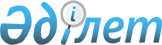 О внесении изменений в совместное постановление Южно-Казахстанского областного акимата от 15 марта 2012 года № 90 и решение Южно-Казахстанского областного маслихата от 24 февраля 2012 года № 2/16-V "Об установлении базовых ставок платы за земельныеучастки при их предоставлении в частную собственность по Южно-Казахстанской области"Совместные решение Туркестанского областного маслихата от 10 декабря 2021 года № 13/136-VII и постановление акимата Туркестанской области от 30 декабря 2021 года № 293. Зарегистрированы в Министерстве юстиции Республики Казахстан 19 января 2022 года № 26540
      Акимат Туркестанской области ПОСТАНОВЛЯЕТ и Туркестанский областной маслихат РЕШИЛ:
      1. Внести в совместное постановление Южно-Казахстанского областного акимата и решение Южно-Казахстанского областного маслихата "Об установлении базовых ставок платы за земельные участки при их предоставлении в частную собственность по Южно-Казахстанской области" от 15 марта 2012 года № 90 и от 24 февраля 2012 года № 2/16-V (зарегистрировано в Реестре государственной регистрации нормативных правовых актов за № 2073) следующие изменения:
      заголовок указанного совместного постановления и решения изложить в новой редакции:
      "Об установлении базовых ставок платы за земельные участки при их предоставлении в частную собственность по Туркестанской области";
      в приложении указанного совместного постановления и решения:
      по всему тексту приложения на русском языке слово "аул" заменить словом "село", текст на казахском языке не меняется.
      2. Государственному учреждению "Аппарат акима Туркестанской области" в порядке, установленном законодательством Республики Казахстан, обеспечить:
      1) государственную регистрацию настоящего совместного постановления акимата Туркестанской области и решения Туркестанского областного маслихата в Министерстве юстиции Республики Казахстан;
      2) размещение настоящего совместного постановления акимата Туркестанской области и решения Туркестанского областного маслихата на интернет-ресурсе акимата Туркестанской области после его официального опубликования.
      3. Контроль за исполнением настоящего совместного постановления акимата Туркестанской области и решения Туркестанского областного маслихата возложить на заместителя акима Туркестанской области Тажибаева У.К.
      4. Настоящее совместное постановление акимата Туркестанской области и решение Туркестанского областного маслихата вводится в действие по истечении десяти календарных дней после дня его первого официального опубликования.
					© 2012. РГП на ПХВ «Институт законодательства и правовой информации Республики Казахстан» Министерства юстиции Республики Казахстан
				
строку "
1
Город Шымкент
1275
" исключить;
      Аким Туркестанской области

У. Шукеев

      Секретарь Туркестанского областного маслихата

К. Балабиев
